Form ApprovedOMB No. 0920-XXXXExp. Date xx/xx/xxxxAttachment G: Data SheetPrivacy Act Statement:This data collection is authorized by the Occupational Safety and Health Act of 1970. Disclosure of this information is voluntary and you may withdraw your consent and your participation in this study at any time without penalty or loss of benefits to which you are otherwise entitled. There are no effects on the individual for not providing any or all parts of the requested information. NIOSH will use this information to redesign LEO cruiser cabs and personal protective gear (such as body armors). More specifically, the data will be used in defining the adjustment range of seats and restraint systems and other safety features of the cab as well as in specifying improved sizing systems for protective gear. This information will be used by and disclosed to NIOSH personnel and contractors or other agents who need the information to assist in activities related to the redesign of LEO cruiser cabs and personal protective gear. The results of the study in a summary format will be disseminated to police vehicle manufacturers, manufacturers of law enforcement officer (LEO) safety equipment, and state police organizations. Additional dissemination of results will be reported in peer-reviewed journals and other transportation safety forums. All data shared will be de-identified prior to dissemination. This activity is covered under the Privacy Act System of Records Notice (SORN) Records of Subjects in Certification, Testing, Studies of Personal Protective Devices, and Accident Investigations, Privacy Act System Notice 09-20-0159, which can be found here: https://www.cdc.gov/SORNnotice/09-20-0159.htm. Burden Statement:Public reporting burden of this collection of information is estimated to average 25 minutes per response, including the time for reviewing instructions, searching existing data sources, gathering and maintaining the data needed, and completing and reviewing the collection of information. An agency may not conduct or sponsor, and a person is not required to respond to a collection of information unless it displays a currently valid OMB control number. Send comments regarding this burden estimate or any other aspect of this collection of information, including suggestions for reducing this burden to CDC/ATSDR Information Collection Review Office, 1600 Clifton Road NE, MS D-74, Atlanta, Georgia 30333; ATTN: PRA (0920-XXXX).NIOSH Anthropometric Information on Law Enforcement OfficersParticipant No. 		Data and Time  	Measured by  	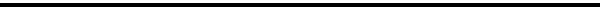 NO GEARIN GEARAppendix A to Attachment G  Landmarks and DefinitionsAbdominal point, anterior: The most protruding point of the relaxed abdomen of a seated participant.Acromion, left and right: The point of the intersection of the lateral border of the acromial process a line running down the middle of the shoulder from the neck to the tip of the shoulder.Acropodion, left and right: The tip of the first or second toe of the right foot, whichever is longer.Cervicale: Superior palpable point of the spine of the 7th cervical vertebra.Cheilion: Lateral point of the juncture of the fleshy tissue of the lips with the facial skin at the corner of the mouth.Chest point:  Point at the maximum protrusion of the chest, on both males and females.Chin: Most protruding point on the bottom edge of the chin along jawline.Dactylion III, right: The tip of the middle finger.Deltoid point, left and right: The lateral point of the right deltoid muscle, and the margin of the left deltoid muscle at the level of the right deltoid point.Dorsal juncture of the calf and thigh: The juncture between the right calf and thigh behind the knee of a participant sitting with the knee flexed 90 degrees.Ectocanthus: Outside corner of the right eye formed by the meeting of the upper and lower eyelids.First metatarsophalangeal protrusion: The medial protrusion of the right foot in the region of the first metatarsophalangeal joint.Fifth metatarsophalangeal protrusion: The lateral protrusion of the right foot in the region of the fifth metatarsophalangeal joint.Glabella: The anterior point on the frontal bone midway between the bony brow ridges.Gonion: Most lateral, most inferior, and most posterior point on the angle of the mandible.Iliocristale: The highest palpable point of the right iliac crest of the pelvis, one half the distance between the anterior superior iliac and posterior superior iliac spine.Infraorbitale: Lowest point on the anterior border of the bony eye socket.Knee point, anterior, left and right: The most protruding point of the kneecap of a seated participant.Menton: Inferior point of the mandible in the midsagittal plane.Metacarpale II: The lateral point of the right metacarpophalangeal joint II (at the base of the index finger on the outer edge of the hand).Metacarpale V: The medial point of the right metacarpophalangeal joint V (at the base of the little finger on the outer edge of the hand).Nasal Root Point: Point at the right side of the nasal root at a depth equal to one-half distance from the bridge of the nose to eye.Opisthocranion: The posterior point of the head, in the mid-sagitttal plane, when the head is held in the Frankfurt Plane.Posterior Superior Iliac Spine: Posterior point of the crest of the right ilium.Pronasale: Point of the anterior projection on the tip of nose.Pternion: The posterior point of the right heel.Radiale: The proximal palpable point of the radius.Sellion: Point of the deepest depression of the nasal bones at the top of the nose.Stylion:  The distal point of the styloid process at the distal end of the radius.Suprasternale: The deepest indentation of the notch at the superior end of the sternum.Tenth Rib:  The inferior point on the 10th rib.Thigh Point, top:  The highest point of the top of the right thigh of a seated participant.Tragion, left and right: The superior point on the junction of the juncture of the cartilaginous flap (tragus) of the ear with the head.Trochanter: A point at the center of the lateral surface of the greater trochanter of the right femur of a sitting participant.Trochanterion: The superior point of the greater trochanter of the right femur of a standing participant.Thumptip, left and right: The tip of the left and right thumb.Vertex (top of the head): The highest point on the head when the head is in the Frankfort plane.Waist (omphalion): Level of the center of the navel.Zygion: Most lateral point on the zygomatic arch.Zygofrontale, right and left: Lateral point of the frontal bone on its zygomatic process.Appendix B to Attachment G Description of Measurements and Instrument UsedSTANDINGSTANDINGMeasurement1.Acromial Height2.Acromion-Radiale Length3.Axilla Height4.Cervical Height5.Chest Breadth6.Chest Circumference7.Chest Depth8.Chest Height9.Crotch Height10.Foot Breadth11.Foot Length12.Hip Circumference13.Radiale-Stylion Length14.Stature15.Thigh Circumference16.Thumb-Tip Reach17.Waist Circumference18.Weight (kg)SITTINGMeasurement19.Acromion Breadth20.Abdominal Extension Depth21.Acromial Height22.Bideltoid Breadth23.Buttock-Knee Length24.Buttock-Popliteal Length25.Elbow Rest Height26.Eye Height27.Functional leg length28.Forearm-Forearm Breadth29.Front Waist Length30.Grip strength (kg)31.Hand Breadth (Palm on Table)32.Hand Length (Palm on Table)33.Head Arc Length34.Head Breadth35.Head Length36.Head Circumference37.Hip Breadth38.Neck Circumference39.Knee Height40.Nuchal height41.Popliteal Height42.Sitting Height43.Thigh Clearance44.Waist Breadth45.Waist Breadth HeightSTANDINGSTANDINGMeasurement1.Boot BreadthBoot Breadth2.Boot Length3.Chest depth4.Chest width5.Stature with Boots/Shoes6.Weight in gear (kg)SITTINGMeasurement7.Abdominal Extension Depth8.Acromion-troch surface length9.Bideltoid Breadth10.Bi-trochanter surface length11.Buttock-shoe tip length12.Grip strength with glove (kg)13.Hip breadth14.Shoulder-grip length15.Thigh Clearance16.Waist BreadthNo.Dimensions (No Gear)PostureDefinitionInstrument Used01Acromial HeightStandingVertical distance between the standing surface and the acromion landmark on the tip of the right shoulder measured in a standing postureAnthropometer02Acromion- Radiale LengthStandingPoint-to-point distance between the acromion and radiale landmarksBeam Caliper03Axilla HeightStandingThe vertical distance between a standing surface and the anterior point of the axilla is measured with heels together and shoulders and upper extremities are relaxed.Anthropometer04Cervical HeightStandingThe vertical distance between a standing surface and the cervicale landmark on the back of the headAnthropometer05Chest BreadthStandingHorizontal breadth of the chest at the level of the maximum anterior protrusionBeam Caliper06Chest CircumferenceStandingHorizontal circumference of the chest at the level of the maximum anterior protrusionTape Measure07Chest DepthStandingHorizontal depth of the chest at the level of the maximum anterior protrusionBeam Caliper08Chest HeightStandingHeight of the level of the maximum anterior protrusion of the chestAnthropometer09Crotch HeightStandingVertical distance from the standing surface to the crotch. Participant stands erect with feet slightly apartAnthropometer10Foot BreadthStandingDistance between the 5thmetatarsophalangeal-protrusion landmark and first metatarsophalangeal protrusionBeam Caliper11Foot LengthStandingDistance between the most posterior protrusion of the heel and the most anterior tip of the toes on the right footBeam Caliper12Hip CircumferenceStandingMaximal horizontal circumference over the buttocks. The participant stands erect with heels togetherBeam Caliper13Radiale- Stylion LengthStandingPoint-to-point distance between the radiale and stylion (Elbow to Wrist) landmarksBeam Caliper14StatureStandingVertical distance between the standing surface and the top of the headAnthropometer15Thigh CircumferenceStandingCircumference of the right thigh at its juncture with the buttock. The participant stands erect with legs spread apart just enough so that the thighs do not touch.Tape Measure16Thumb-Tip ReachStandingDistance between the surface of the back and the tip of the right thumb (The participant raises both arms horizontally forward with the elbows straight and the thumbs on top. The fingers are curled out of the way.)Anthropometer17Waist CircumferenceStandingHorizontal circumference at the level of navel (omphalion)Tape Measure18Weight (kg)StandingWeight, in kilogramsElectronic Scale19Acromion BreadthSittingThe participant sits erect on a flat surface. The upper arms are hanging relaxed at the sides with the forearms and hands on the thighs. The breath measurement is from the right acromion to the left acromion.Beam Caliper20Abdominal Extension DepthSittingHorizontal distance between the most anterior point of the abdomen (abdominal point, anterior, sitting) and the back at the same level measured in a seated postureBeam Caliper21Acromial HeightSittingVertical distance between the sitting surface and the acromion landmark on the tip of the right shoulder measured in a seated postureAnthropometer22Bideltoid BreadthSittingMaximum horizontal distance between the lateral margins of the upper arms on the deltoid muscles measured in a seated postureBeam Caliper23Buttock-Knee LengthSittingHorizontal distance between the buttock plate and the anterior point of the right knee (knee point, anterior)Anthropometer24Buttock- Popliteal LengthSittingHorizontal distance between the buttock plate and the back of the right knee (the popliteal fossa at the dorsal juncture of the calf and thigh)Anthropometer25Elbow Rest HeightSittingVertical distance between the sitting surface and the bottom of the right elbow (olecranon, bottom)Anthropometer26Eye HeightSittingVertical distance between the sitting surface and the outer corner of the right eye (ectocanthus)Anthropometer27Functional leg lengthSittingThe straight-line distance between the plane of the bottom of the right foot with the leg extended and the back of the body of a seated participant is measured with an anthropometer passing over the trochanter landmark on the side of the hip.Anthropometer28Forearm- Forearm BreadthSittingHorizontal breadth across the body from the lateral surface of one forearm to the lateral surface of the other, with the upper arms hanging relaxed and the elbows flexed 90 degreesBeam Caliper29Front Waist LengthSittingSurface distance from suprasternale to omphalion while the participant sits erectTape Measure30Grip strength (kg)SittingThe participant squeezes the dynamometer (a force measuring instrument) with their predominant hand using his/her maximum forceDynamometer31Hand Breadth (Palm on Table)SittingBreadth of the hand between the landmarks at metacarpal II and metacarpal VSliding Caliper32Hand Length (Palm on Table)SittingLength of the right hand between the stylion landmark on the wrist and the tip of the middle finger (dactylion III)Sliding Caliper33Head Arc LengthSittingSurface length along contours of head from glabella to nuchal measured with a tape measureTape Measure34Head BreadthSittingMaximum horizontal breadth of the head above the attachment of the earsSpreading Caliper35Head LengthSittingDistance from the glabella landmark between the brow-ridges to the posterior point on the back of the headSpreading Caliper36Head CircumferenceSittingMaximum circumference of the head above the attachment of the ears to the head, just above the ridges of the eyebrows, and around the back of the headTape Measure37Hip BreadthSittingMaximum distance between the lateral points of the hipsBeam Caliper38Neck CircumferenceSittingHorizontal circumference of the neck above the laryngeal prominence measured with a tape measureTape Measure39Knee HeightSittingVertical distance between the footrest surface and the top of the right knee at the center of the widest part of the calfAnthropometer40Nuchal heightSittingThe participant sits erect looking straight ahead. The vertical distance is measured between the seated plane and the most protrusive point of the nuchalAnthropometer41Popliteal HeightSittingVertical distance from a footrest surface to the back of the right knee (the popliteal fossa at the dorsal juncture of the right calf and thighAnthropometer42Sitting HeightSittingVertical distance between the sitting surface and the top of the headAnthropometer43Thigh ClearanceSittingVertical distance between the sitting surface and the highest point on the top of the right thigh (thigh point, top)Anthropometer44Waist BreadthSittingMaximum horizontal breadth of the waist between the 10th rib and the iliocristale landmark, with the participant sitting erectBeam Caliper45Waist Breadth HeightSitingHeight of the maximum horizontal breadth of the waist between the 10th rib and the iliocristale landmarkAnthropometerNo.Dimensions (With Gear)PostureDefinitionInstrument Used01Boot BreadthStandingThe participant stands with the weight distributed equally on both feet in officer gear. The maximum horizontal distance across the right boot perpendicular to its long axis is measured between the inside and outside of the bootBeam Caliper02Boot LengthStandingThe participant stands with the weight distributed equally on both feet in officer gear. The distance between the back-most point of the right heel of the boot and the most anterior part of the boot is measured parallel to the long axis of the footBeam Caliper03Chest depthStandingThe participant stands erect looking straight ahead in officer gear. The horizontal depth of the chest is measured from the front to back at the level of the most protrusive point of the right bra pocket on women or of the right nipple on menBeam Caliper04Chest widthStandingThe participant stands erect looking straight ahead in the officer gear.The arms hang relaxed at the sides. The horizontal breadth of the chest is measured at the level of the nipples on men or the most protrusive point of a bra on womenBeam Caliper05Stature with Boots/ShoesStandingVertical distance between the standing surface and the top of the head, with the participant wearing his/her own footwearAnthropometer06Weight in gear (kg)StandingThe participant wears officer gear including tools in pockets and stands on a scale with the feet parallel and the weight distributed equally on both feetElectronic Scale07Abdominal Extension DepthSittingHorizontal distance between the most anterior point of the abdomen (abdominal point, anterior, sitting)Beam Caliperand the back at the same level measured in a seated posture08Acromion- troch surface lengthSittingThe participant sits on a flatsurface in officer gear. The thighs are parallel, and the feet are in line with the thighs on a surface adjusted so that the knees arebent 90 degrees. The contourdistance from the right acromion to the left trochanter is measured across the gear.Tape Measure09Bideltoid BreadthSittingMaximum horizontal distance between the lateral margins of the upper arms on the deltoid muscles measured in a seated postureBeam Caliper10Bi-trochanter surface lengthSittingThe participant sits erect on a flat surface in officer gear. Themaximum distance on the officer gear from the right trochanter to the left trochanter is measured going above the legsTape Measure11Buttock-shoe tip lengthSittingThe participant sits erect on a flat surface in officer gear. The horizontal  straight-line distance is measured between the back right buttock and the mostanterior part of the bootBeam Caliper12Grip strength with glove (kg)SittingThe participant squeezes the dynamometer with their predominant hand using his/her maximum force while wearing an extrication glove.Dynamometer13Hip breadthSittingThe participant sits erect on a flat surface in officer gear. Themaximum horizontal breadth of the officer gear across the hips is measured.Beam Caliper14Shoulder-grip lengthSittingThe participant sits erect in officer gear. The buttocks and the shoulder blades touch a back rest.The right arm is extendedforward horizontally. The dowel rod is held vertically. Thehorizontal distance is measuredBeam Caliperbetween the (back) wall and the top, middle point of the dowelrod15Thigh ClearanceSittingVertical distance between the sitting surface and the highest point on the top of the right thigh (thigh point, top)Anthropometer16Waist BreadthSittingMaximum horizontal breadth of the waist between the 10th rib and the iliocristale landmark, with the participant sitting erectBeam Caliper